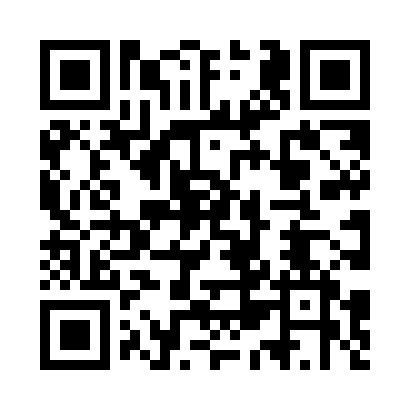 Prayer times for Zarobka, PolandWed 1 May 2024 - Fri 31 May 2024High Latitude Method: Angle Based RulePrayer Calculation Method: Muslim World LeagueAsar Calculation Method: HanafiPrayer times provided by https://www.salahtimes.comDateDayFajrSunriseDhuhrAsrMaghribIsha1Wed2:314:5912:255:327:5110:092Thu2:274:5812:255:337:5310:123Fri2:244:5612:255:347:5410:154Sat2:204:5412:245:357:5610:185Sun2:164:5212:245:367:5710:216Mon2:134:5012:245:377:5910:247Tue2:104:4912:245:388:0110:288Wed2:104:4712:245:398:0210:319Thu2:094:4512:245:398:0410:3210Fri2:084:4412:245:408:0510:3211Sat2:074:4212:245:418:0710:3312Sun2:074:4012:245:428:0810:3313Mon2:064:3912:245:438:1010:3414Tue2:064:3712:245:448:1110:3515Wed2:054:3612:245:458:1310:3516Thu2:044:3512:245:468:1410:3617Fri2:044:3312:245:478:1610:3718Sat2:034:3212:245:488:1710:3719Sun2:034:3012:245:488:1910:3820Mon2:024:2912:245:498:2010:3921Tue2:024:2812:245:508:2110:3922Wed2:014:2712:245:518:2310:4023Thu2:014:2512:245:528:2410:4124Fri2:014:2412:255:528:2510:4125Sat2:004:2312:255:538:2710:4226Sun2:004:2212:255:548:2810:4227Mon2:004:2112:255:558:2910:4328Tue1:594:2012:255:558:3010:4429Wed1:594:1912:255:568:3210:4430Thu1:594:1812:255:578:3310:4531Fri1:584:1812:255:578:3410:45